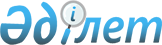 О внесении изменений в решение Жезказганского городского маслихата от 29 декабря 2020 года № 57/486 "О бюджете сельских округов на 2021-2023 годы"Решение Жезказганского городского маслихата Карагандинской области от 29 сентября 2021 года № 11/95
      Жезказганский городской маслихат РЕШИЛ:
      1. Внести в решение Жезказганского городского маслихата "О бюджете сельских округов на 2021-2023 годы" от 29 декабря 2020 года № 57/486 (зарегистрировано в Реестре государственной регистрации нормативных правовых актов под № 22017) следующие изменения:
      пункт 1 указанного решения изложить в новой редакции:
      "1. Утвердить бюджет Кенгирского сельского округа на 2021-2023 годы согласно приложениям 1, 2, 3 соответственно, в том числе на 2021 год в следующих объемах:
      1) доходы – 88442 тысяч тенге, в том числе:
      налоговые поступления – 3848 тысяч тенге;
      неналоговые поступления – 24 тысяч тенге;
      поступления трансфертов – 84570 тысяч тенге;
      2) затраты – 95988 тысяч тенге;
      3) чистое бюджетное кредитование – 0 тысяч тенге, в том числе:
      бюджетные кредиты – 0 тысяч тенге;
      погашение бюджетных кредитов – 0 тысяч тенге;
      4) сальдо по операциям с финансовыми активами – 0 тысяч тенге, в том числе:
      приобретение финансовых активов – 0 тысяч тенге;
      поступления от продажи финансовых активов государства – 0 тысяч тенге;
      5) дефицит (профицит) бюджета – минус 7546 тысяч тенге;
      6) финансирование дефицита (использование профицита) бюджета – 7546 тысяч тенге, в том числе:
      поступления займов – 0 тысяч тенге;
      погашения займов – 0 тысяч тенге;
      используемые остатки бюджетных средств – 7546 тысяч тенге.
      пункт 2 указанного решения изложить в новой редакции:
      2. Утвердить бюджет Талапского сельского округа на 2021-2023 годы согласно приложениям 4, 5, 6 соответственно, в том числе на 2021 год в следующих объемах:
      1) доходы – 36550 тысяч тенге, в том числе:
      налоговые поступления – 1175 тысяч тенге;
      поступления от продажи основного капитала – 776 тысяч тенге;
      поступления трансфертов – 34599 тысяч тенге;
      2) затраты – 37792 тысяч тенге;
      3) чистое бюджетное кредитование – 0 тысяч тенге, в том числе:
      бюджетные кредиты – 0 тысяч тенге;
      погашение бюджетных кредитов – 0 тысяч тенге;
      4) сальдо по операциям с финансовыми активами – 0 тысяч тенге, в том числе:
      приобретение финансовых активов – 0 тысяч тенге;
      поступления от продажи финансовых активов государства – 0 тысяч тенге;
      5) дефицит (профицит) бюджета – минус 1242 тысяч тенге;
      6) финансирование дефицита (использование профицита) бюджета – 1242 тысяч тенге, в том числе:
      поступления займов – 0 тысяч тенге;
      погашения займов – 0 тысяч тенге;
      используемые остатки бюджетных средств – 1242 тысяч тенге.
      пункт 3 указанного решения изложить в новой редакции:
      3. Утвердить бюджет Сарыкенгирского сельского округа на 2021-2023 годы согласно приложениям 7, 8, 9 соответственно, в том числе на 2021 год в следующих объемах:
      1) доходы – 35344 тысяч тенге, в том числе:
      налоговые поступления – 339 тысяч тенге;
      поступления от продажи основного капитала – 609 тысяч тенге;
      поступления трансфертов – 34396 тысяч тенге;
      2) затраты – 35791 тысяч тенге;
      3) чистое бюджетное кредитование – 0 тысяч тенге, в том числе:
      бюджетные кредиты – 0 тысяч тенге;
      погашение бюджетных кредитов – 0 тысяч тенге;
      4) сальдо по операциям с финансовыми активами – 0 тысяч тенге, в том числе:
      приобретение финансовых активов – 0 тысяч тенге;
      поступления от продажи финансовых активов государства – 0 тысяч тенге;
      5) дефицит (профицит) бюджета – минус 447 тысяч тенге;
      6) финансирование дефицита (использование профицита) бюджета – 447 тысяч тенге, в том числе:
      поступления займов – 0 тысяч тенге;
      погашения займов – 0 тысяч тенге;
      используемые остатки бюджетных средств – 447 тысяч тенге.";
      приложения 1, 4, 7, 11 к указанному решению изложить в новой редакции согласно приложениям 1, 2, 3, 4 к настоящему решению.
      2. Настоящее решение вводится в действие с 1 января 2021 года. Бюджет Кенгирского сельского округа на 2021 год Бюджет Талапского сельского округа на 2021 год Бюджет Сарыкенгирского сельского округа на 2021 год Целевые текущие передаваемые из городского бюджета в бюджеты сельских округов на 2021 год
					© 2012. РГП на ПХВ «Институт законодательства и правовой информации Республики Казахстан» Министерства юстиции Республики Казахстан
				
      Секретарь Жезказганского городского маслихата

А. Досанов
Приложение 1 к решению
Жезказганского городского
маслихата
от 29 сентября 2021 года
№11/95Приложение 1 к решению
Жезказганского городского маслихата
от 29 декабря 2020 года
№ 57/486
Категория 
Категория 
Категория 
Категория 
Сумма, тысяч тенге
Класс
Класс
Класс
Сумма, тысяч тенге
Подкласс
Подкласс
Сумма, тысяч тенге
Наименование
Сумма, тысяч тенге
1
2
3
4
5
I. Доходы
88442
1
Налоговые поступления
3848
01
Подоходный налог
354
2
Индивидуальный подоходный налог
354
04
Налоги на собственность
3494
1
Налоги на имущество
12
3
Земельный налог
74
4
Налог на транспортные средства
3408
2
Неналоговые поступления
24
01
Доходы от государственной собственности
9
5
Доходы от аренды имущества, находящегося в государственной собственности
9
06
Прочие неналоговые поступления
15
1
Прочие неналоговые поступления
15
4
Поступления трансфертов
84570
02
Трансферты из вышестоящих органов государственного управления
84570
3
Трансферты из районного (города областного значения) бюджета
84570
Функциональная группа 
Функциональная группа 
Функциональная группа 
Функциональная группа 
Функциональная группа 
Сумма, тысяч тенге
Функциональная подгруппа
Функциональная подгруппа
Функциональная подгруппа
Функциональная подгруппа
Сумма, тысяч тенге
Администратор бюджетных программ
Администратор бюджетных программ
Администратор бюджетных программ
Сумма, тысяч тенге
Программа
Программа
Сумма, тысяч тенге
Наименование
Сумма, тысяч тенге
1
2
3
4
5
6
II.Затраты
95988
01
Государственные услуги общего характера
50319
1
Представительные, исполнительные и другие органы, выполняющие общие функции государственного управления
50319
124
Аппарат акима города районного значения, села, поселка, сельского округа
50319
001
Услуги по обеспечению деятельности акима города районного значения, села, поселка, сельского округа
50319
07
Жилищно-коммунальное хозяйство 
39522
3
Благоустройство населенных пунктов
39522
124
Аппарат акима города районного значения, села, поселка, сельского округа
39522
008
Освещение улиц в населенных пунктах
13144
009
Обеспечение санитарии населенных пунктов
5508
011
Благоустройство и озеленение населенных пунктов
20870
12
Транспорт и коммуникации
3538
1
Автомобильный транспорт
3538
124
Аппарат акима города районного значения, села, поселка, сельского округа
3538
013
Обеспечение функционирования автомобильных дорог в городах районного значения, селах, поселках, сельских округах
3538
13
Прочие
2609
9
Прочие
2609
124
Аппарат акима города районного значения, села, поселка, сельского округа
2609
040
Реализация мероприятий для решения вопросов обустройства населенных пунктов в реализацию мер по содействию экономическому развитию регионов в рамках Государственной программы развития регионов до 2025 года
2609
Функциональная группа 
Функциональная группа 
Функциональная группа 
Функциональная группа 
Функциональная группа 
Сумма, тысяч тенге
Функциональная подгруппа
Функциональная подгруппа
Функциональная подгруппа
Функциональная подгруппа
Сумма, тысяч тенге
Администратор бюджетных программ
Администратор бюджетных программ
Администратор бюджетных программ
Сумма, тысяч тенге
Программа
Программа
Сумма, тысяч тенге
Наименование
Сумма, тысяч тенге
1
2
3
4
5
6
IIІ.Чистое бюджетное кредитование
0
Бюджетные кредиты
0
Категория
Категория
Категория
Категория
Сумма, тысяч тенге
Класс
Класс
Класс
Сумма, тысяч тенге
Подкласс
Подкласс
Сумма, тысяч тенге
Наименование
Сумма, тысяч тенге
1
2
3
4
5
5
Погашение бюджетных кредитов
0
01
Погашение бюджетных кредитов
0
1
Погашение бюджетных кредитов, выданных из государственного бюджета
0
Функциональная группа
Функциональная группа
Функциональная группа
Функциональная группа
Функциональная группа
Сумма, тысяч тенге
Функциональная подгруппа
Функциональная подгруппа
Функциональная подгруппа
Функциональная подгруппа
Сумма, тысяч тенге
Администратор бюджетных программ
Администратор бюджетных программ
Администратор бюджетных программ
Сумма, тысяч тенге
Программа
Программа
Сумма, тысяч тенге
Наименование
Сумма, тысяч тенге
1
2
3
4
5
6
IV.Сальдо по операциям с финансовыми активами:
0
Приобретение финансовых активов
0
Категория
Категория
Категория
Категория
Сумма, тысяч тенге
Класс
Класс
Класс
Сумма, тысяч тенге
Подкласс
Подкласс
Сумма, тысяч тенге
Наименование
Сумма, тысяч тенге
1
2
3
4
5
Поступление от продажи финансовых активов государства
0
Функциональная группа
Функциональная группа
Функциональная группа
Функциональная группа
Функциональная группа
Сумма, тысяч тенге
Функциональная подгруппа
Функциональная подгруппа
Функциональная подгруппа
Функциональная подгруппа
Сумма, тысяч тенге
Администратор бюджетных программ
Администратор бюджетных программ
Администратор бюджетных программ
Сумма, тысяч тенге
Программа
Программа
Сумма, тысяч тенге
Наименование
Сумма, тысяч тенге
1
2
3
4
5
6
V. Дефицит (профицит) бюджета
-7546
VI. Финансирование дефицита бюджета (использование профицита) бюджета:
7546
Категория 
Категория 
Категория 
Категория 
 Сумма, тысяч тенге 
Класс
Класс
Класс
 Сумма, тысяч тенге 
Подкласс
Подкласс
 Сумма, тысяч тенге 
 Наименование
 Сумма, тысяч тенге 
1
2
3
4
5
7
Поступление займов
0
Функциональная группа
Функциональная группа
Функциональная группа
Функциональная группа
Функциональная группа
Сумма, тысяч тенге
Функциональная подгруппа
Функциональная подгруппа
Функциональная подгруппа
Функциональная подгруппа
Сумма, тысяч тенге
Администратор бюджетных программ
Администратор бюджетных программ
Администратор бюджетных программ
Сумма, тысяч тенге
Программа
Программа
Сумма, тысяч тенге
Наименование
Сумма, тысяч тенге
1
2
3
4
5
6
16
Погашение займов
0
1
Погашение займов
0
Категория 
Категория 
Категория 
Категория 
 Сумма, тысяч тенге 
Класс
Класс
Класс
 Сумма, тысяч тенге 
Подкласс
Подкласс
 Сумма, тысяч тенге 
 Наименование
 Сумма, тысяч тенге 
1
2
3
4
5
8
Используемые остатки бюджетных средств
7546Приложение 2 к решению
Жезказганского городского
маслихата
от 29 сентября 2021 года
№11/95Приложение 4 к решению
Жезказганского городского маслихата
от 29 декабря 2020 года
№ 57/486
Категория 
Категория 
Категория 
Категория 
Сумма, тысяч тенге
Класс
Класс
Класс
Сумма, тысяч тенге
Подкласс
Подкласс
Сумма, тысяч тенге
Наименование
Сумма, тысяч тенге
1
2
3
4
5
I. Доходы
36550
1
Налоговые поступления
1175
04
Налоги на собственность
1175
1
Налоги на имущество
4
3
Земельный налог
41
4
Налог на транспортные средства
1130
3
Поступления от продажи основного капитала 
776
01
Продажа государственного имущества, закрепленного за государственными учреждениями
776
1
Продажа государственного имущества, закрепленного за государственными учреждениями
776
4
Поступления трансфертов
34599
02
Трансферты из вышестоящих органов государственного управления
34599
3
Трансферты из районного (города областного значения) бюджета
34599
Функциональная группа 
Функциональная группа 
Функциональная группа 
Функциональная группа 
Функциональная группа 
Сумма, тысяч тенге
Функциональная подгруппа
Функциональная подгруппа
Функциональная подгруппа
Функциональная подгруппа
Сумма, тысяч тенге
Администратор бюджетных программ
Администратор бюджетных программ
Администратор бюджетных программ
Сумма, тысяч тенге
Программа
Программа
Сумма, тысяч тенге
Наименование
Сумма, тысяч тенге
1
2
3
4
5
6
II.Затраты
37792
01
Государственные услуги общего характера
33980
1
Представительные, исполнительные и другие органы, выполняющие общие функции государственного управления
33980
124
Аппарат акима города районного значения, села, поселка, сельского округа
33980
001
Услуги по обеспечению деятельности акима города районного значения, села, поселка, сельского округа
33980
07
Жилищно-коммунальное хозяйство
2402
3
Благоустройство населенных пунктов
2402
124
Аппарат акима города районного значения, села, поселка, сельского округа
2402
008
Освещение улиц в населенных пунктах
1602
009
Обеспечение санитарии населенных пунктов
800
12
Транспорт и коммуникации
900
1
Автомобильный транспорт
900
124
Аппарат акима города районного значения, села, поселка, сельского округа
900
013
Обеспечение функционирования автомобильных дорог в городах районного значения, селах, поселках, сельских округах
900
13
Прочие
510
9
Прочие
510
124
Аппарат акима города районного значения, села, поселка, сельского округа
510
040
Реализация мероприятий для решения вопросов обустройства населенных пунктов в реализацию мер по содействию экономическому развитию регионов в рамках Государственной программы развития регионов до 2025 года
510
Функциональная группа 
Функциональная группа 
Функциональная группа 
Функциональная группа 
Функциональная группа 
Сумма, тысяч тенге
Функциональная подгруппа
Функциональная подгруппа
Функциональная подгруппа
Функциональная подгруппа
Сумма, тысяч тенге
Администратор бюджетных программ
Администратор бюджетных программ
Администратор бюджетных программ
Сумма, тысяч тенге
Программа
Программа
Сумма, тысяч тенге
Наименование
Сумма, тысяч тенге
1
2
3
4
5
6
IIІ.Чистое бюджетное кредитование
0
Бюджетные кредиты
0
Категория
Категория
Категория
Категория
Сумма, тысяч тенге
Класс
Класс
Класс
Сумма, тысяч тенге
Подкласс
Подкласс
Сумма, тысяч тенге
Наименование
Сумма, тысяч тенге
1
2
3
4
Сумма, тысяч тенге
5
Погашение бюджетных кредитов
0
01
Погашение бюджетных кредитов
0
1
Погашение бюджетных кредитов, выданных из государственного бюджета
0
Функциональная группа
Функциональная группа
Функциональная группа
Функциональная группа
Функциональная группа
Сумма, тысяч тенге
Функциональная подгруппа
Функциональная подгруппа
Функциональная подгруппа
Функциональная подгруппа
Сумма, тысяч тенге
Администратор бюджетных программ
Администратор бюджетных программ
Администратор бюджетных программ
Сумма, тысяч тенге
Программа
Программа
Сумма, тысяч тенге
Наименование
Сумма, тысяч тенге
1
2
3
4
5
6
IV.Сальдо по операциям с финансовыми активами:
0
Приобретение финансовых активов
0
Категория
Категория
Категория
Категория
Сумма, тысяч тенге
Класс
Класс
Класс
Сумма, тысяч тенге
Подкласс
Подкласс
Сумма, тысяч тенге
Наименование
Сумма, тысяч тенге
1
2
3
4
5
Поступление от продажи финансовых активов государства
0
Функциональная группа
Функциональная группа
Функциональная группа
Функциональная группа
Функциональная группа
Сумма, тысяч тенге
Функциональная подгруппа
Функциональная подгруппа
Функциональная подгруппа
Функциональная подгруппа
Сумма, тысяч тенге
Администратор бюджетных программ
Администратор бюджетных программ
Администратор бюджетных программ
Сумма, тысяч тенге
Программа
Программа
Сумма, тысяч тенге
Наименование
Сумма, тысяч тенге
1
2
3
4
5
6
V. Дефицит (профицит) бюджета
-1242
VI. Финансирование дефицита бюджета (использование профицита) бюджета:
1242
Категория 
Категория 
Категория 
Категория 
 Сумма, тысяч тенге 
Класс
Класс
Класс
 Сумма, тысяч тенге 
Подкласс
Подкласс
 Сумма, тысяч тенге 
 Наименование
 Сумма, тысяч тенге 
1
2
3
4
5
7
Поступление займов
0
Функциональная группа
Функциональная группа
Функциональная группа
Функциональная группа
Функциональная группа
Сумма, тысяч тенге
Функциональная подгруппа
Функциональная подгруппа
Функциональная подгруппа
Функциональная подгруппа
Сумма, тысяч тенге
Администратор бюджетных программ
Администратор бюджетных программ
Администратор бюджетных программ
Сумма, тысяч тенге
Программа
Программа
Сумма, тысяч тенге
Наименование
Сумма, тысяч тенге
1
2
3
4
5
6
16
Погашение займов
0
1
Погашение займов
0
Категория 
Категория 
Категория 
Категория 
 Сумма, тысяч тенге 
Класс
Класс
Класс
 Сумма, тысяч тенге 
Подкласс
Подкласс
 Сумма, тысяч тенге 
 Наименование
 Сумма, тысяч тенге 
1
2
3
4
5
8
Используемые остатки бюджетных средств
1242Приложение 3 к решению
Жезказганского городского
маслихата
от 29 сентября 2021 года
№11/95Приложение 7 к решению
Жезказганского городского маслихата
от 29 декабря 2020 года
№ 57/486
Категория 
Категория 
Категория 
Категория 
Сумма, тысяч тенге
Класс
Класс
Класс
Сумма, тысяч тенге
Подкласс
Подкласс
Сумма, тысяч тенге
Наименование
Сумма, тысяч тенге
1
2
3
4
5
I. Доходы
35344
1
Налоговые поступления
339
04
Налоги на собственность
339
3
Земельный налог
1
4
Налог на транспортные средства
338
3
Поступления от продажи основного капитала
609
01
Продажа государственного имущества, закрепленного за государственными учреждениями
609
1
Продажа государственного имущества, закрепленного за государственными учреждениями
609
4
Поступления трансфертов
34396
02
Трансферты из вышестоящих органов государственного управления
34396
3
Трансферты из районного (города областного значения) бюджета
34396
Функциональная группа 
Функциональная группа 
Функциональная группа 
Функциональная группа 
Функциональная группа 
Сумма, тысяч тенге
Функциональная подгруппа
Функциональная подгруппа
Функциональная подгруппа
Функциональная подгруппа
Сумма, тысяч тенге
Администратор бюджетных программ
Администратор бюджетных программ
Администратор бюджетных программ
Сумма, тысяч тенге
Программа
Программа
Сумма, тысяч тенге
Наименование
Сумма, тысяч тенге
1
2
3
4
5
6
II.Затраты
35791
01
Государственные услуги общего характера
33169
1
Представительные, исполнительные и другие органы, выполняющие общие функции государственного управления
33169
124
Аппарат акима города районного значения, села, поселка, сельского округа
33169
001
Услуги по обеспечению деятельности акима города районного значения, села, поселка, сельского округа
33169
07
Жилищно-коммунальное хозяйство
1786
3
Благоустройство населенных пунктов
1786
124
Аппарат акима города районного значения, села, поселка, сельского округа
1786
008
Освещение улиц в населенных пунктах
739
009
Обеспечение санитарии населенных пунктов
600
011
Благоустройство и озеленение населенных пунктов
447
12
Транспорт и коммуникации
500
1
Автомобильный транспорт
500
124
Аппарат акима города районного значения, села, поселка, сельского округа
500
013
Обеспечение функционирования автомобильных дорог в городах районного значения, селах, поселках, сельских округах
500
13
Прочие
336
9
Прочие
336
124
Аппарат акима города районного значения, села, поселка, сельского округа
336
040
Реализация мероприятий для решения вопросов обустройства населенных пунктов в реализацию мер по содействию экономическому развитию регионов в рамках Государственной программы развития регионов до 2025 года
336
Функциональная группа 
Функциональная группа 
Функциональная группа 
Функциональная группа 
Функциональная группа 
Сумма, тысяч тенге
Функциональная подгруппа
Функциональная подгруппа
Функциональная подгруппа
Функциональная подгруппа
Сумма, тысяч тенге
Администратор бюджетных программ
Администратор бюджетных программ
Администратор бюджетных программ
Сумма, тысяч тенге
Программа
Программа
Сумма, тысяч тенге
Наименование
Сумма, тысяч тенге
1
2
3
4
5
6
IIІ.Чистое бюджетное кредитование
0
Бюджетные кредиты
0
Категория
Категория
Категория
Категория
Сумма, тысяч тенге
Класс
Класс
Класс
Сумма, тысяч тенге
Подкласс
Подкласс
Сумма, тысяч тенге
Наименование
Сумма, тысяч тенге
1
2
3
4
5
5
Погашение бюджетных кредитов
0
01
Погашение бюджетных кредитов
0
1
Погашение бюджетных кредитов, выданных из государственного бюджета
0
Функциональная группа
Функциональная группа
Функциональная группа
Функциональная группа
Функциональная группа
Сумма, тысяч тенге
Функциональная подгруппа
Функциональная подгруппа
Функциональная подгруппа
Функциональная подгруппа
Сумма, тысяч тенге
Администратор бюджетных программ
Администратор бюджетных программ
Администратор бюджетных программ
Сумма, тысяч тенге
Программа
Программа
Сумма, тысяч тенге
Наименование
Сумма, тысяч тенге
1
2
3
4
5
6
IV.Сальдо по операциям с финансовыми активами:
0
Приобретение финансовых активов
0
Категория
Категория
Категория
Категория
Сумма, тысяч тенге
Класс
Класс
Класс
Сумма, тысяч тенге
Подкласс
Подкласс
Сумма, тысяч тенге
Наименование
Сумма, тысяч тенге
1
2
3
4
5
Поступление от продажи финансовых активов государства
0
Функциональная группа
Функциональная группа
Функциональная группа
Функциональная группа
Функциональная группа
Сумма, тысяч тенге
Функциональная подгруппа
Функциональная подгруппа
Функциональная подгруппа
Функциональная подгруппа
Сумма, тысяч тенге
Администратор бюджетных программ
Администратор бюджетных программ
Администратор бюджетных программ
Сумма, тысяч тенге
Программа
Программа
Сумма, тысяч тенге
Наименование
Сумма, тысяч тенге
1
2
3
4
5
6
V. Дефицит (профицит) бюджета
-447
VI. Финансирование дефицита бюджета (использование профицита) бюджета:
447
Категория 
Категория 
Категория 
Категория 
 Сумма, тысяч тенге 
Класс
Класс
Класс
 Сумма, тысяч тенге 
Подкласс
Подкласс
 Сумма, тысяч тенге 
 Наименование
 Сумма, тысяч тенге 
1
2
3
4
5
7
Поступление займов
0
Функциональная группа
Функциональная группа
Функциональная группа
Функциональная группа
Функциональная группа
Сумма, тысяч тенге
Функциональная подгруппа
Функциональная подгруппа
Функциональная подгруппа
Функциональная подгруппа
Сумма, тысяч тенге
Администратор бюджетных программ
Администратор бюджетных программ
Администратор бюджетных программ
Сумма, тысяч тенге
Программа
Программа
Сумма, тысяч тенге
Наименование
Сумма, тысяч тенге
1
2
3
4
5
6
16
Погашение займов
0
1
Погашение займов
0
Категория 
Категория 
Категория 
Категория 
 Сумма, тысяч тенге 
Класс
Класс
Класс
 Сумма, тысяч тенге 
Подкласс
Подкласс
 Сумма, тысяч тенге 
 Наименование
 Сумма, тысяч тенге 
1
2
3
4
5
5
8
Используемые остатки бюджетных средств
447
447Приложение 4 к решению
Жезказганского городского
маслихата
от 29 сентября 2021 года
№11/95Приложение 11
к решению Жезказганского
городского маслихата
от 29 декабря 2020 года №57/486
№ п/п
Наименование
Сумма, тысяч тенге
1
2
3
Целевые текущие трансферты, всего:
28921
в том числе:
1
На укладку асфальтированного тротуара по улице Ауэзова села Кенгир
7500
2
На укладку асфальтированного тротуара от улицы Мира до улице Ауэзова села Кенгир
5580
3
На устройство детской площадки по улице Сатпаева села Кенгир
3982
4
На устройство спортивно-оздоровительной площадки по улице Пушкина села Кенгир
3808
5
На установку опор освещения от улицы Молодежная села Кенгир до трассы города Сатбаев
5890
6
На ликвидацию свалок села Малшыбай
600
7
На внедрение новой системы оплаты труда всего, в том числе:
1561
Кенгирский сельский округ
1173
Талапский сельский округ
77
Сарыкенгирский сельский округ
311